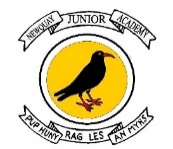 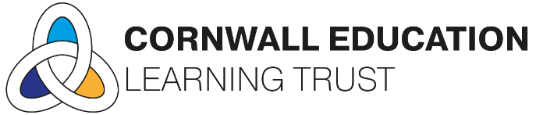 4th December 2023 Dear Parents and Carers,Academy Closure Procedure – in severe adverse weather conditionsDue to the current weather conditions, we feel it is prudent to make you aware of our academy closure procedure. This is only in the very rare case of severe adverse weather conditions which result in closing the academy. We are currently expecting to be open as usual.On the rare occasion we do need to close, we will alert local radio and update the academy website and Facebook as soon as we are able to. We will also text parents who are registered with our text service. Further details can be found on our website https://newquayjunior.net/academy-closure-procedure/In an emergency, a full list of schools closed in Cornwall can be found at https://www.cornwall.gov.uk/schools-and-education/schools-and-colleges/school-closures-in-emergencies/	BBC Radio Cornwall 	103.9FM or 96FM 		Heart FM 		105.1 and 107.0 FM 	www.heart.co.uk/news/school-closures/south-west/  	Pirate FM 		102.2FM or 102.8FM 	www.piratefm.co.uk We would like to remind you the academy is open as usual.PTA Christmas Fayre - Thursday 7th December from 4pm – 5.30pm Our PTA Christmas Fayre takes place this week, on Thursday 7th December from 4pm - 5.30pm. We look forward to welcoming you all to share in our annual fund-raising event for the NJA PTA. All funds raised go towards benefiting all our pupils, across the academy. Last day of term - Friday 15th DecemberOur last day of this term is Friday 15th December, and we finish at 2.55pm as usual. There will be no after-hours Ninjas or activity clubs. Bounce Dance and Atlantic Karate continue as usual on Friday. Yours sincerely,Newquay Junior Academy. 